2018-2019 Ala Carte Ingredient LabelsAla Carte Items- May be Sold in K-12 SlushesWelch’s Concord Grape 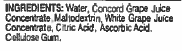 Welch’s White Grape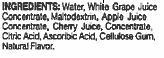 Welch’s Concord Berry 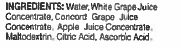 Welch’s White Grape Peach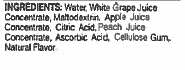 Rosati Frozen Treats- All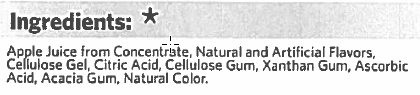 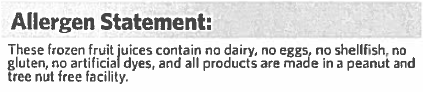 Brownie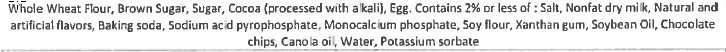 Blastin’ Berry Hot Colors Fruit Roll-ups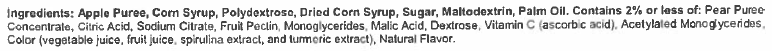 CookiesBeneFIT Sugar Cookie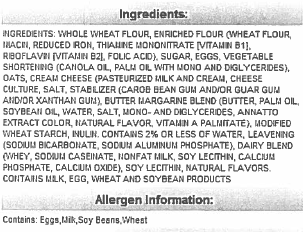 BebeFIT Candy Cookie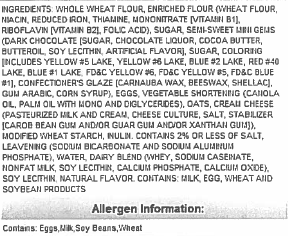 Cookie Tree Chocolate Chip Cookie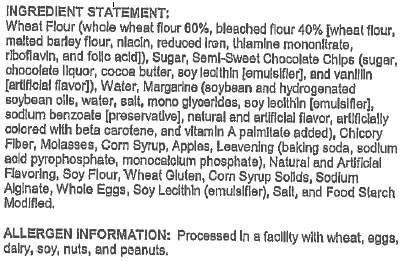 ChipsFantastix Chili Cheese Corn and Potato Snacks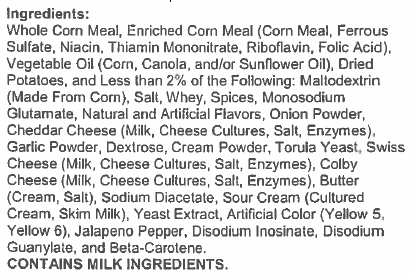 Doritos Cool Ranch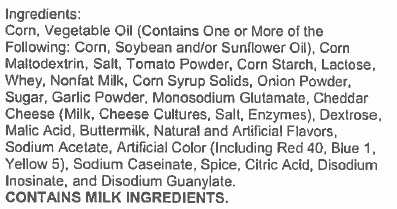 Doritos Nacho Cheese 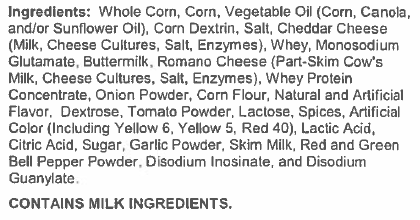 Doritos Spicy Sweet Chili 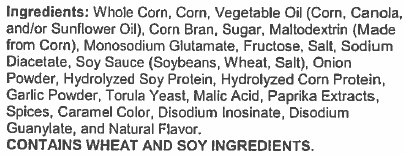 Flamin’ Hot Baked Cheetos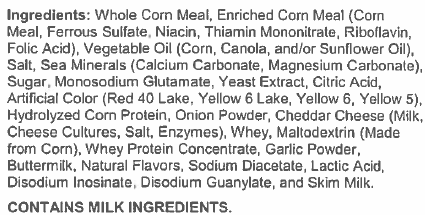 Baked Funyuns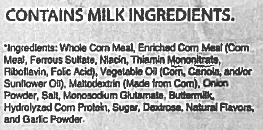 Baked Original Lay’s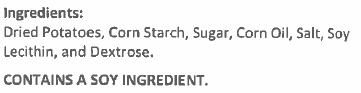 Baked Sour Cream and Onion Lay’s  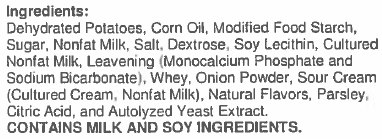 Doritos Flamas 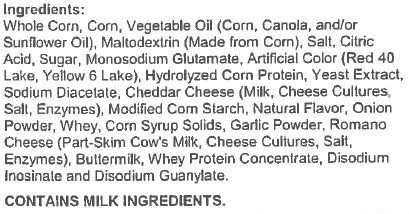 Ice CreamRich’s Crumbled Cookie Cone 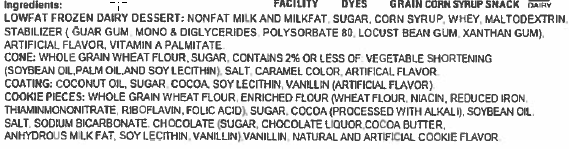 Rich’s Vanilla and Chocolate Cone 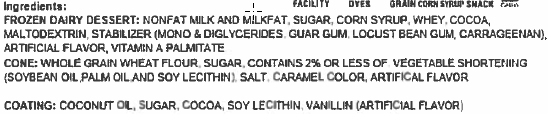 Rich’s Orange Polar Pole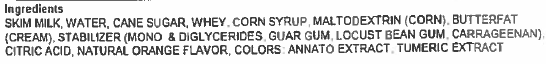 Rich’s Rainbow Polar Pole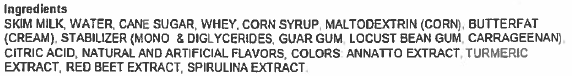 Rich’s Vanilla Sandwich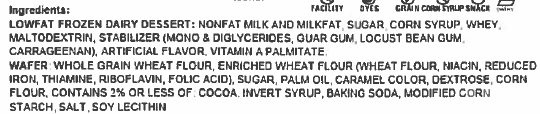 Rich’s Creamy Cotton Candy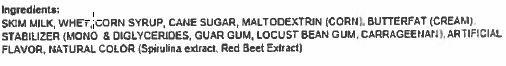 Rich’s Cherry Sour Swell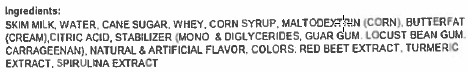 Rich’s Orange Cream Bar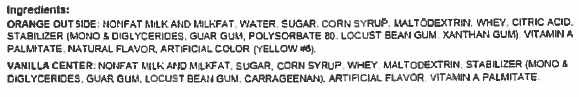 Rich’s Fudge Frenzy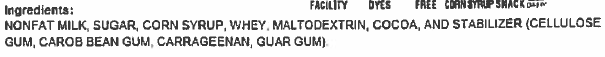 Rich’s Chocolate Shortcake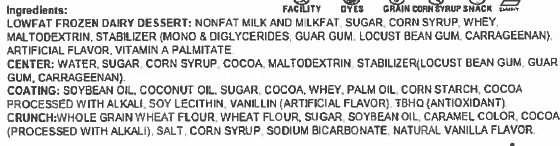 Rich’s Strawberry Shortcake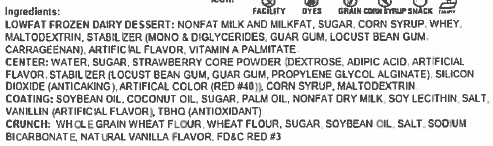 Rich’s Blue Raspberry Sour Cyclone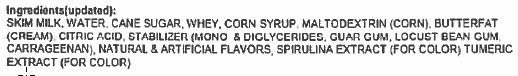 Rich’s Birthday Cake Cone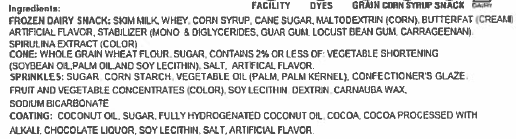 Rich’s Frozen Vanilla Cup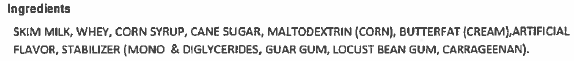 Rich’s Frozen Chocolate Cup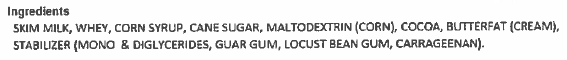 Rich’s Frozen Strawberry Cup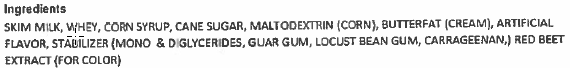 Rich’s Frozen Chocolate and Vanilla Cup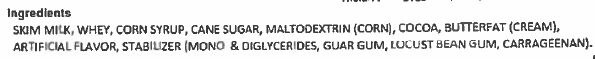 Ala Carte Items- May be Sold in 7-12Chicken Taquito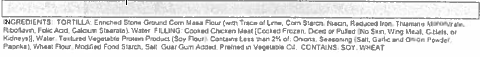 Ranchero Beef Steak Taquitos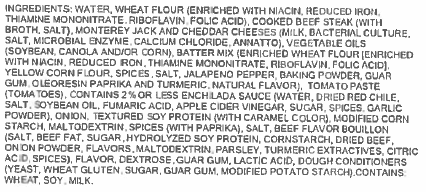 Salted Peanuts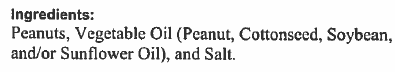 Hershey’s Fat Free Chocolate Milk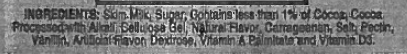 Chicken Corn Dogs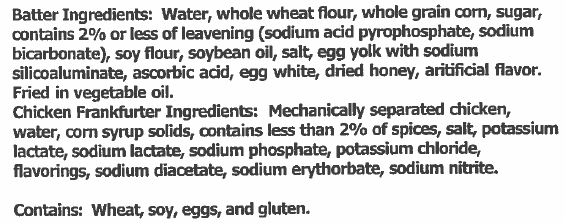 Pork and Vegetable Egg Roll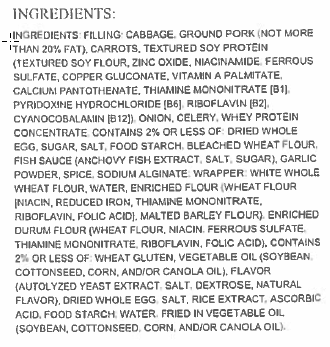 Green Apple Snapple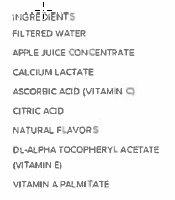 Fruit Punch Snapple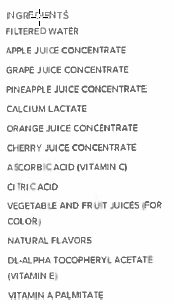 Apple Switch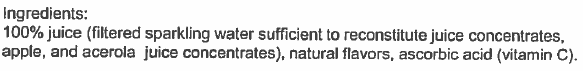 Black Cherry Switch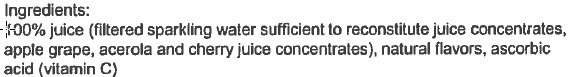 Fruit Punch Switch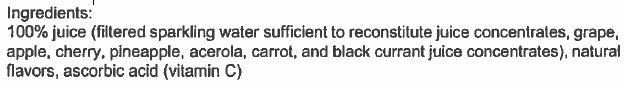 Grape Switch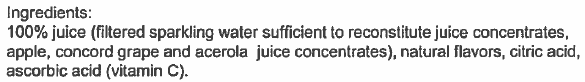 Kiwi Berry Switch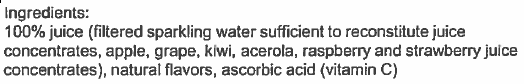 Tropical Pineapple Switch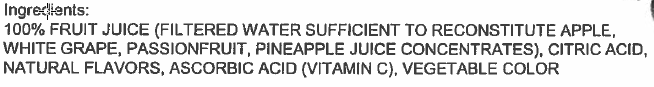 Orange Tangerine Switch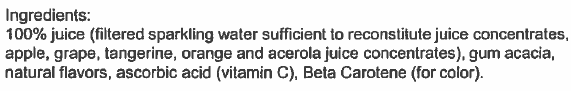 Watermelon Strawberry Switch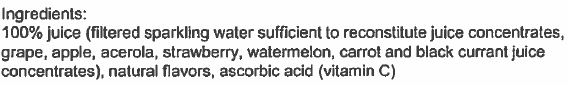 Lemon Lime Switch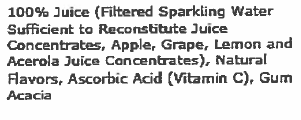 Hard Core Apple Switch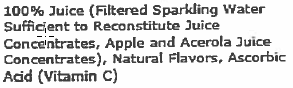 Bosco Cheese Stick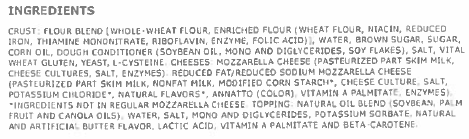 Bubbly Sparkling Water- All Flavors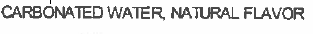 Ala Carte Items- May be Sold in 9-12Watermelon Propel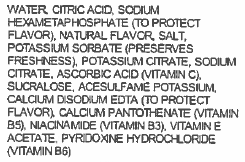 Strawberry Kiwi Propel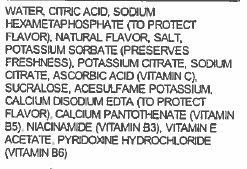 Clear Mixed Berry G2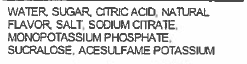 Fruit Punch G2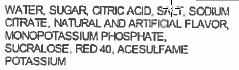 Glacier Freeze G2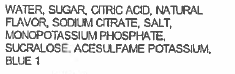 Orange G2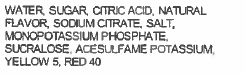 Grape G2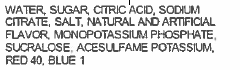 JB’s Decaf Not So Sweet Tea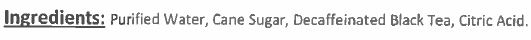 Red Diamond Sugar Free Tea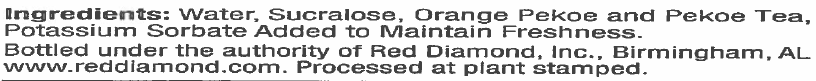 JB’s Decaf Lemon Tea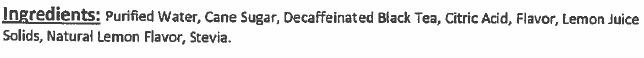 JB’s Decaf Mango Tea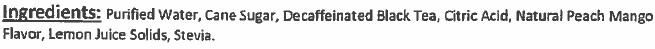 